2. melléklet a 13/2017. (IV. 28.) Önkormányzati Rendelethez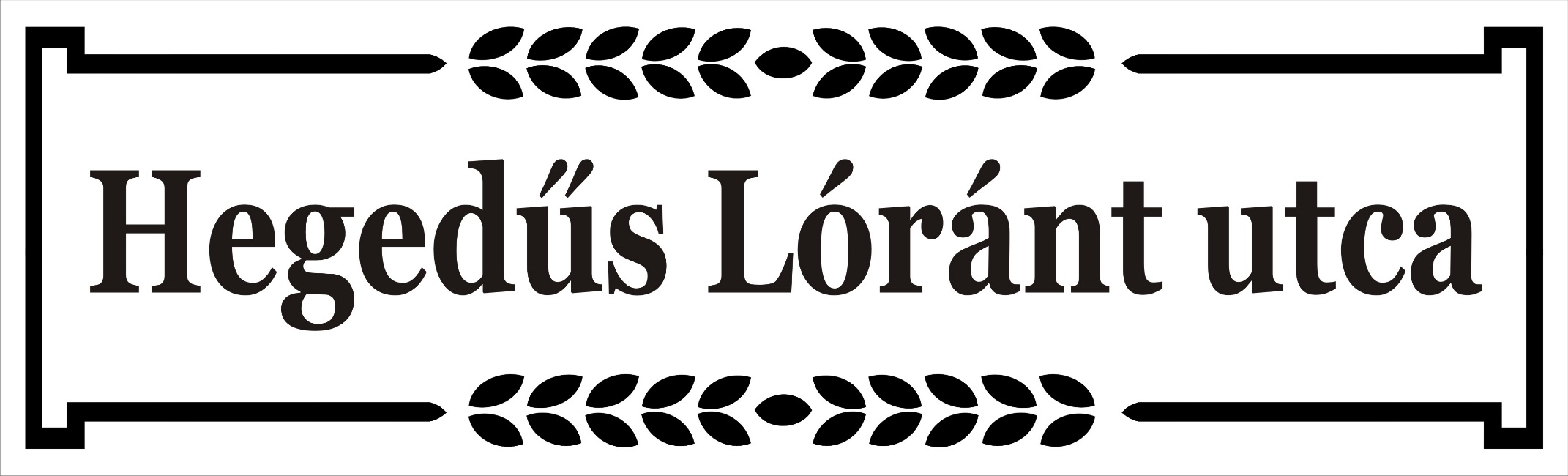 